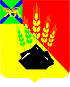 АДМИНИСТРАЦИЯ МИХАЙЛОВСКОГО МУНИЦИПАЛЬНОГО РАЙОНА ПОСТАНОВЛЕНИЕ 
19.07.2021                                             с. Михайловка                                                   № 789-паО внесении изменений в постановление администрации Михайловского муниципального района от 27.04.2016 № 323-па «Об утверждении административного регламента администрации Михайловского муниципального районапо предоставлению муниципальной услуги «Выдача  градостроительных планов земельных участков»В соответствии с Градостроительным кодексом РФ, Федеральными законами РФ от 27.07.2010 № 210-ФЗ «Об организации предоставления государственных и муниципальных услуг», Уставом Михайловского муниципального района, рассмотрев протест прокурора Михайловского района от 30.06.2021 № 7-3-2021 № Прдр 20050018-474-20/20050018, внесенный на постановление администрации Михайловского муниципального  района постановление администрации Михайловского района от 27.042021 № 323-па «Об утверждении административного регламента администрации Михайловского муниципального района по предоставлению муниципальной услуги «Выдача  градостроительных планов земельных участков», администрация Михайловского муниципального района ПОСТАНОВЛЯЕТ:1. Протест прокурора    Михайловского района от 30.06.2021 № 7-3-2021 № Прдр 20050018-474-20/20050018, внесенный на  постановление администрации Михайловского муниципального  района постановление администрации Михайловского района от 27.042021 № 323-па «Об утверждении административного регламента администрации Михайловского муниципального района по предоставлению муниципальной услуги «Выдача  градостроительных планов земельных участков» удовлетворить.2. Внести изменения в   постановление администрации Михайловского муниципального  района постановление администрации Михайловского района от 27.04.2016 № 323-па «Об утверждении административного регламента администрации Михайловского муниципального района по предоставлению муниципальной услуги «Выдача  градостроительных планов земельных участков»:Абзац второй пункта 3.2.13 Административного регламента изложить в новой редакции:«Отдел в течение четырнадцати рабочих дней после получения заявления,   осуществляет подготовку, регистрацию градостроительного плана земельного участка и выдает его заявителю. Градостроительный план земельного участка выдается заявителю без взимания платы. Градостроительный план земельного участка выдается в форме электронного документа, подписанного электронной подписью, если это указано в заявлении о выдаче градостроительного плана земельного участка».3. Муниципальному казенному учреждению «Управление по организационно-техническому обеспечению деятельности администрации Михайловского муниципального района» (Гришаков) разместить настоящее постановление на официальном сайте администрации Михайловского муниципального района.4. Контроль за исполнением данного постановления возложить на первого заместителя главы администрации муниципального района Зубок П.А.Глава Михайловского муниципального района –Глава администрации района                                                     В.В. Архипов